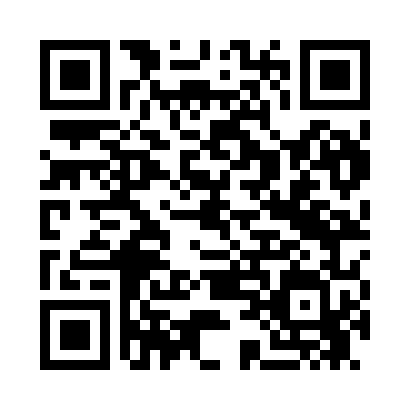 Prayer times for Toiste, EstoniaWed 1 May 2024 - Fri 31 May 2024High Latitude Method: Angle Based RulePrayer Calculation Method: Muslim World LeagueAsar Calculation Method: HanafiPrayer times provided by https://www.salahtimes.comDateDayFajrSunriseDhuhrAsrMaghribIsha1Wed2:585:251:196:359:1511:342Thu2:575:231:196:379:1711:353Fri2:565:201:196:389:1911:354Sat2:555:181:196:399:2211:365Sun2:545:151:196:419:2411:376Mon2:535:131:196:429:2611:387Tue2:525:101:196:439:2811:398Wed2:515:081:196:459:3111:409Thu2:505:051:196:469:3311:4110Fri2:495:031:196:479:3511:4211Sat2:485:011:196:489:3711:4312Sun2:474:591:196:509:4011:4413Mon2:464:561:196:519:4211:4514Tue2:454:541:196:529:4411:4615Wed2:444:521:196:539:4611:4716Thu2:434:501:196:549:4811:4817Fri2:434:481:196:569:5111:4918Sat2:424:461:196:579:5311:5019Sun2:414:441:196:589:5511:5120Mon2:404:421:196:599:5711:5221Tue2:404:401:197:009:5911:5222Wed2:394:381:197:0110:0111:5323Thu2:384:361:197:0210:0311:5424Fri2:374:341:197:0310:0511:5525Sat2:374:331:197:0410:0711:5626Sun2:364:311:197:0510:0911:5727Mon2:364:291:197:0610:1011:5828Tue2:354:281:207:0710:1211:5929Wed2:354:261:207:0810:1411:5930Thu2:344:251:207:0910:1612:0031Fri2:344:231:207:1010:1712:01